Projektsteckbrief für die Beantragung von Fördermitteln der LEADER-Region GesundRegion Wümme-Wieste-Niederung Förderperiode 2023 - 2027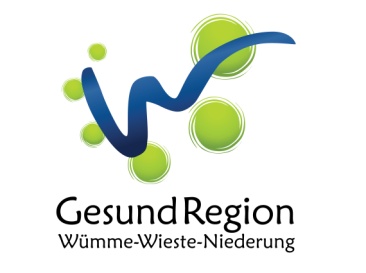 Zu welchem Handlungsfeld leistet das Vorhaben Ihrer Einschätzung nach einen Beitrag (siehe dazu auch das REK der GesundRegion)Gesundheit und Nachhaltigkeit 						Klima-, Natur- und Umweltschutz 						Daseinsvorsorge, Gemeinschaft, gleichwertige Lebensverhältnisse 
und Teilhaber 								Raum- und Siedlungsentwicklung mit Flächenmanagement 		Landwirtschaft, Wirtschaft und Tourismus 					Kunst, Kultur und Bildung							Querschnittsthemen:Nachhaltigkeit 		Digitalisierung 		Demografischer Wandel 	Beizufügende Anlagen	Ausführliche Projektbeschreibung unter Berücksichtigung der Projektbewertungskriterien, der Handlungsfelder, der Entwicklungsziele sowie der Querschnittsthemen	Darstellung, wie das Vorhaben zur Geschlechtergerechtigkeit, Barrierefreiheit und Nichtdiskriminierung beiträgt	Vorlage (oder eigene Darstellung) Kosten und Finanzierungsplan	Vorlage (oder eigene Darstellung) Zeit- und Maßnahmenplan	Fotos, Skizzen	Lageplan	Nachweis, dass der Projektträger alle erforderlichen Genehmigungen/Rechte hat, das beantragte Projekt durchzuführen (Miet- oder Pachtverträge etc.)Die Projektunterlagen sind vollständig beim Regionalmanagement eingegangen am:      
(wird ausgefüllt vom Regionalmanagement)ProjekttitelProjektträger: Name, Anschrift, E-Mail, TelefonWo soll das Vorhaben umgesetzt werden?Geplanter UmsetzungszeitraumGesamtkosten/Beantragter FörderzuschussKurzbeschreibung des Vorhabens (maximal 2.000 Zeichen):Was ist die Idee?Was soll gemacht werden?Was sind die Ziele des Vorhabens und wer sind die Zielgruppen?Wer ist beteiligt?Wirkt das Vorhaben eher lokal oder regional?